Лист самооценкиЛист самооценкиФамилияРезультат1Устный счет (1 балл)2Решите уравнение (4 бала)3Память (2 балла)4Свойства натуральных чисел (Взаимопроверка в парах) (3 балла)5Тест (5 баллов)ФамилияРезультат1Устный счет (1 балл)2Решите уравнение (4 бала)3Память (2 балла)4Свойства натуральных чисел (Взаимопроверка в парах) (3 балла)5Тест (5 баллов)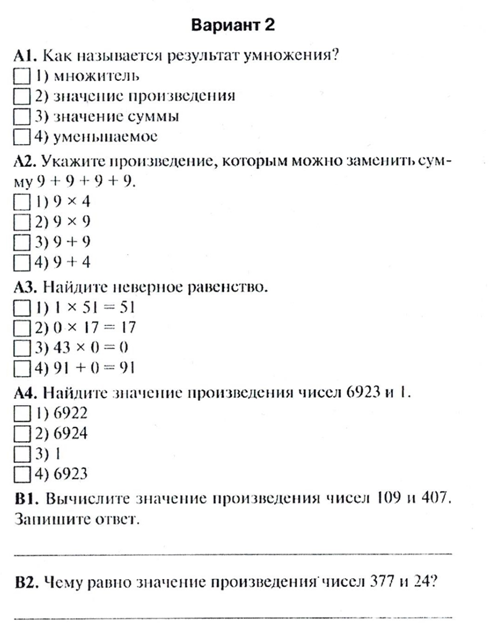 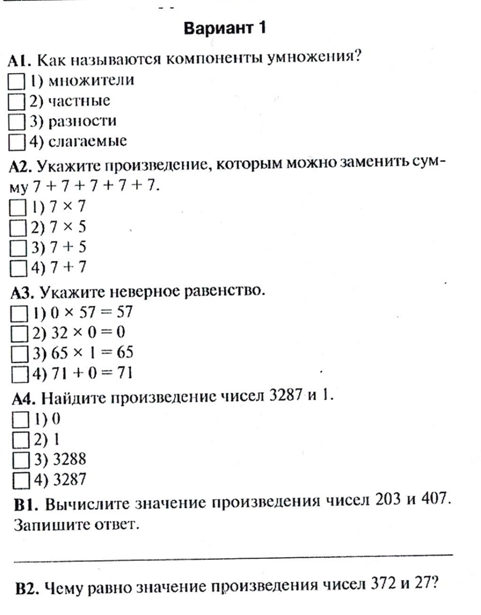 